25.03.2020   Е-81Урок української літератури. Тема: Розвиток національного театру («Березіль» Леся Курбаса, Харківський театр ім. І.Франка), драматургії 1920−1930 рр. (від ідеологічних агіток до психологічної драми).Інструкція до вивчення теми урокуОзнайомтеся з теоретичним матеріалом уроку.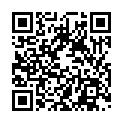 Запишіть основні положення до зошита.Подивіться навчальне відео до теми уроку ,      скориставшись QR кодомПрактичне завдання. Виконайте тестові завдання .Теоретичний матеріал до уроку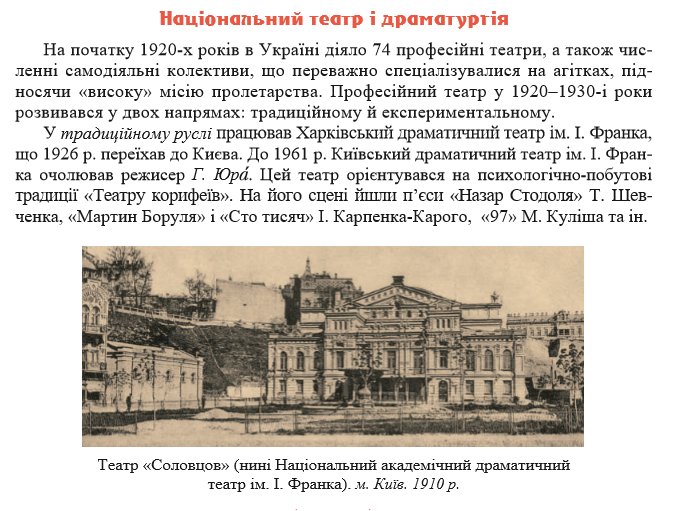 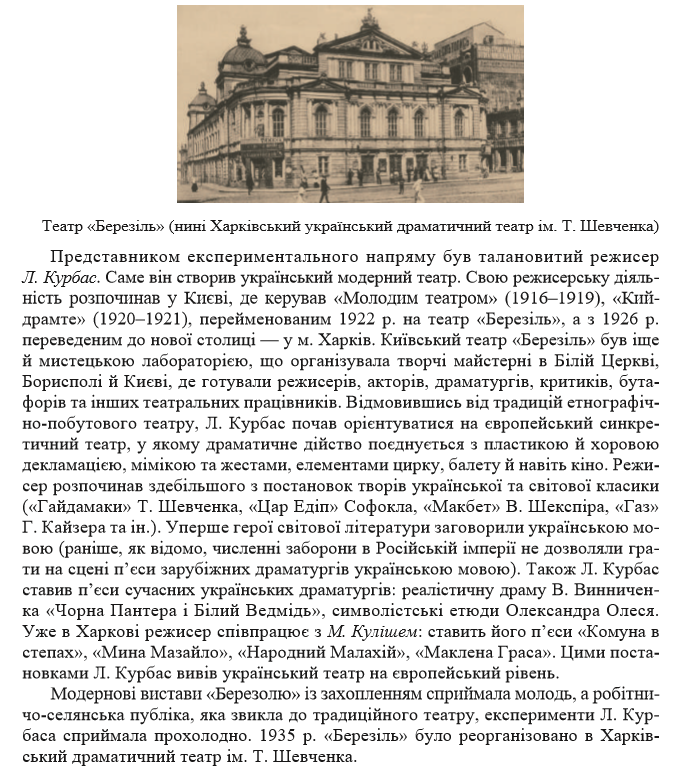 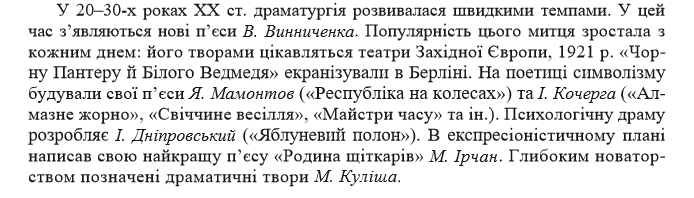 Практичне завдання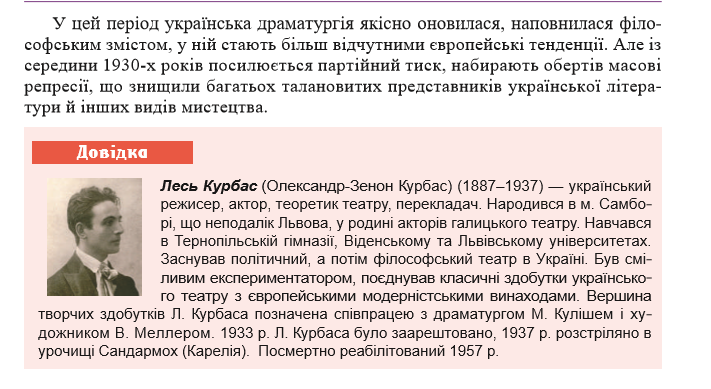 Тестові завдання1.	Хто прагнув утворити «рефлексологічний» театр негайного впливу на глядача, який би активізував його і збуджував до дії? А Гнат Юра  Б Олександр Загаров В Лесь Курбас Г Панас Саксаганський.2.	«Березіль» став зразком театру А побутово-етнографічного   Б реалістичного    В неоромантичного   Г експресіоністичного.3.	Спираючись на гуманістичні цінності драматургії XIX століття, молоді митці зосередили увагу наА природі;  Б людині;   В проблемах міста;    Г проблемах села.4.	Театр Курбаса було знищено в А 10-х роках XX ст.   Б 20-х роках XX ст. В 30-х роках XX ст.  Г 40-х роках XX ст.5.	Новий етап драматургії, позначений партійним тиском і розгромом українського мистецтва, настав післяА 1934    Б 1935     В 1936    Г 1937.6.	Микола Куліш — представник А «Розстріляного відродження»            Б літературного процесу 40-х років В літературного процесу 50-х років      Г літературного процесу 60-х років7.	Микола Куліш став прототипом одного з героїв твору А Остапа Вишні. «Сом»                     Б В. Підмогильного «Місто»В Ю. Яновського «Вершники»          Г Миколи Хвильового «Я (Романтика)». 8.	Куліш увірвався в літературне життя твором А «97»    Б «Патетична соната»    В «Мина Мазайло»    Г «Маклена Граса».9.	Зустріч із ким змінила не лише біографію, а й творчий метод Миколи Куліша?А Володимиром Винниченком   Б Лесем Курбасом В Іваном Кочергою   Г Яковом Мамонтовим.10.	Творцем модерної драми українського відродження став А Володимир Винниченко   Б Микола Куліш   В Іван Кочерга   Г Яків Мамонтов.11.	Микола Куліш був президентом письменницької організації А «Гарт»   Б «Плуг»    В МАРС    Г ВАПЛІТЕ12.	Микола Куліш відбував заслання А на Сахаліні    Б у Магадані В у Воркуті Г на Соловках.